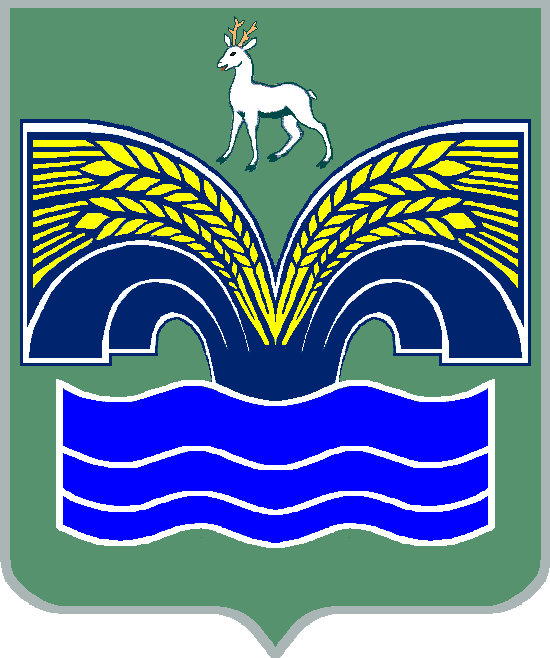 АДМИНИСТРАЦИЯСЕЛЬСКОГО ПОСЕЛЕНИЯ КРАСНЫЙ ЯРМУНИЦИПАЛЬНОГО РАЙОНА КРАСНОЯРСКИЙ САМАРСКОЙ ОБЛАСТИПОСТАНОВЛЕНИЕот __________2022 года № ______О подготовке проекта межевания территории индивидуальной жилой застройки в границах земельного участка с кадастровым номером 63:26:1903004:225, расположенного по адресу: Самарская область, Красноярский район, сельское поселение Красный Яр, ул. НоваяВ соответствии со статьями 41, 43 – 46 Градостроительного кодекса Российской Федерации, Порядком подготовки документации по планировке территории, разрабатываемой на основании решений администрации сельского поселения Красный Яр муниципального района Красноярский Самарской области, и принятия решения об утверждении документации по планировке территории, порядка внесения изменений в такую документацию, порядка отмены такой документации или ее отдельных частей, порядка признания отдельных частей такой документации не подлежащими применению в соответствии с Градостроительным кодексом Российской Федерации, утвержденным постановлением Администрации сельского поселения Красный Яр муниципального района от 30.12.2019 № 316, руководствуясь Федеральным законом от 06.10.2003 № 131-ФЗ «Об общих принципах организации местного самоуправления в Российской Федерации», Уставом сельского поселения Красный Яр муниципального района Красноярский Самарской области,Администрация сельского поселения Красный Яр муниципального района Красноярский Самарской областиПОСТАНОВЛЯЕТ:1. Подготовить документацию по планировке территории – проект межевания территории для размещения объектов индивидуального жилищного строительства в границах земельного участка с кадастровым номером 63:26:1903004:225, расположенного по адресу: Самарская область, Красноярский район, сельское поселение Красный Яр, ул. Новая в срок до 07 мая 2022 года.2. Границы территории сельского поселения Красный Яр муниципального района Красноярский Самарской области, в отношении которой разрабатывается проект межевания территории, определяются согласно Схеме, прилагаемой к настоящему Постановлению (Приложение № 1). Источник финансирования работ по подготовке проекта межевания территории – средства заявителя.3. Утвердить задание на разработку документации по планировке территории, указанной в пункте 1 настоящего Постановления, согласно Приложения № 2 к настоящему Постановлению.4. Установить срок подачи физическими и (или) юридическими лицами предложений, касающихся порядка, сроков подготовки и содержания документации по планировке территории, указанной в пункте 1 настоящего Постановления – в течение 14 (четырнадцати) дней со дня опубликования настоящего Постановления.Прием замечаний и предложений осуществляется по адресу: 446370, Самарская область, Красноярский район, село Красный Яр, ул.Комсомольская, 90, в рабочие дни с 09:00 до 16:00.5.  Опубликовать настоящее Постановление в газете «Планета Красный Яр» и разместить на официальном сайте в информационно-коммуникационной сети «Интернет»: http://kryarposelenie.ru.  6. Настоящее постановление вступает в силу со дня его официального опубликования.7. Контроль за исполнением настоящего Постановления оставляю за собой.Нечаева О.Н.(84657) 2-11-52Приложение № 2к постановлению Администрациисельского поселения Красный Ярмуниципального района КрасноярскийСамарской областиот     .2022 г. № Глава сельского поселенияКрасный Яр                                                                               А.Г. БушовПРОЕКТ ЗАДАНИЯ
на разработку документации по планировке территории:проект межевания территории индивидуальной жилой застройки в границах земельного участка с кадастровым номером 63:26:1903004:472, расположенного по адресу: Самарская область, Красноярский район, сельское поселение Красный Яр, л. НоваяНаименование позицииСодержание1.Вид разрабатываемой документации по планировке территории- проект межевания территории в виде отдельного документа2.Инициатор подготовки документации по планировке территории- Зотов Евгений Сергеевич3.Источник финансирования работ по подготовке документации по планировке территории- средства физического лица – Зотова Евгения Сергеевича4.Вид и наименование планируемого к размещению объекта капитального строительства, его основные характеристики- индивидуальная жилая застройка в границах земельного участка с кадастровым номером 63:26:1903004:225 общая площадь территории –4,29 га5.Населенные пункты, поселения, городские округа, муниципальные районы, в отношении территорий которых осуществляется подготовка документации по планировке территории-  сельское поселение Красный Яр муниципального района Красноярский Самарской области6.Состав документации по планировке территории1. Проект межевания территории состоит из основной части, которая подлежит утверждению, и материалов по обоснованию этого проекта.2. Основная часть проекта межевания территории включает в себя текстовую часть и чертежи межевания территории.2.1. Текстовая часть проекта межевания территории включает в себя:- перечень и сведения о площади образуемых земельных участков, в том числе возможные способы их образования;- перечень и сведения о площади образуемых земельных участков, которые будут отнесены к территориям общего пользования или имуществу общего пользования, в том числе в отношении которых предполагаются резервирование и (или) изъятие для государственных или муниципальных нужд;- вид разрешенного использования образуемых земельных участков в соответствии с проектом планировки территории в случаях, предусмотренных Градостроительным кодексом Российской Федерации (далее – ГрК РФ);- сведения о границах территории, в отношении которой утвержден проект межевания, содержащие перечень координат характерных точек этих границ в системе координат, используемой для ведения Единого государственного реестра недвижимости. Координаты характерных точек границ территории, в отношении которой утвержден проект межевания, определяются в соответствии с требованиями к точности определения координат характерных точек границ, установленных в соответствии с ГрК РФ для территориальных зон.2.2. На чертежах межевания территории отображаются:- границы планируемых (в случае, если подготовка проекта межевания территории осуществляется в составе проекта планировки территории) и существующих элементов планировочной структуры;- красные линии, утвержденные в составе проекта планировки территории, или красные линии, утверждаемые, изменяемые проектом межевания территории в соответствии с пунктом 2 части 2 статьи 43 ГрК РФ;- линии отступа от красных линий в целях определения мест допустимого размещения зданий, строений, сооружений;- границы образуемых и (или) изменяемых земельных участков, условные номера образуемых земельных участков, в том числе в отношении которых предполагаются их резервирование и (или) изъятие для государственных или муниципальных нужд;- границы публичных сервитутов.3. Материалы по обоснованию проекта межевания территории включают в себя чертежи, на которых отображаются:- границы существующих земельных участков;- границы зон с особыми условиями использования территорий;- местоположение существующих объектов капитального строительства;- границы особо охраняемых природных территорий;- границы территорий объектов культурного наследия;- границы лесничеств, участковых лесничеств, лесных кварталов, лесотаксационных выделов или частей лесотаксационных выделов.